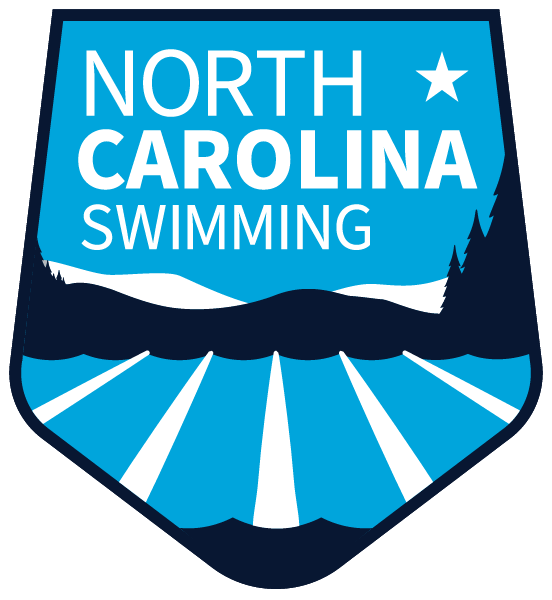 Leading the nation in development, diversity, achievement, and citizenship, in and out of the water.Enriching the competitive swimming experience in North Carolina with resources, programming, and leadership.https://swimnc.com/2021-ncs-fall-hod/MEETING AGENDAFall House of DelegatesSunday October 3, 2021, 1:00 PMIn Person meeting at NCSU McKimmon Center and/or Virtual Meeting on ZOOMCall to Order – Trish MartinRoll Call – Jamie BloomReading, correction, and adoption of minutes – Jamie BloomOfficer/Coordinator/Committee ReportsGeneral Chair–Trish MartinTreasurer–Jon FoxFinance Vice-Chair– Lisa Olack–Approval of 2021-2022 BudgetScheduling–Kevin Thornton–Approval of 2022 LC Meet ScheduleSafe Sport–Claire Donahue WhiteOfficials Committee–John JewellAthlete Committee–Jack NowacekBOD Elections–Chris HooverLegislation–Wayne Shulby New BusinessUpcoming LSC EventsNovember 7, 2021 New “A Team” Clinic January 22 or 23, 2022 IMX CampFebruary 17 and 24, 2022 NCS SC AG and SR Champs in GreensboroApril 2022 Select CampApril 9-10, 2022 Spring HOD April 23, 2022 Carolina CrownCoach Education RaffleAdjournment